Comité permanent du droit d’auteur et des droits connexesVingt-septième sessionGenève, 28 avril – 2 mai 2014ACCRÉDITATION DE CERTAINES ORGANISATIONS NON GOUVERNEMENTALESDocument établi par le SecrétariatLes annexes du présent document présentent les organisations non gouvernementales qui ont demandé le statut d’observateur pour les sessions du Comité permanent du droit d’auteur et des droits connexes (SCCR), conformément au règlement intérieur dudit comité (voir le paragraphe 10 du document SCCR/1/2).Le SCCR est invité à approuver la représentation, aux sessions du comité, des organisations non gouvernementales visées dans les annexes du présent document.[Les annexes suivent]Organisations non gouvernementales ayant demandé le statut d’observateur pour les sessions du Comité permanent du droit d’auteur et des droits connexes (SCCR)Chartered Institute of Library and Information Professionals (CILIP)Créé au Royaume-Uni en 2002, le Chartered Institute of Library and Information Professionals (CILIP) est issu de la fusion de la Library Association et de l’Institute of Information Scientists.  L’institut a pour objectif d’œuvrer au service de la collectivité afin de promouvoir l’éducation et la diffusion du savoir en créant et en développant des bibliothèques et des services d’information, et de faire progresser les sciences de l’information.  Il compte quelque 14 000 membres et sa direction se compose d’un président, d’un vice-président, d’un chef de direction et d’un conseil des membres.  L’institut participe activement aux débats concernant le droit d’auteur, les droits connexes et les bibliothèques en sa qualité de coordonnateur de la Libraries and Archives Copyright Alliance, au Royaume-Uni et à l’échelle internationale, et travaille en étroite collaboration avec d’autres associations.Coordonnées complètes :Yvonne MorrisAgent chargé des politiques7 Ridgmount StreetLondresRoyaume-UniWC1E 7AETél. : 0044 (0) 207 255 0629Mél. : yvonne.morris@cilip.org.ukSite Web : http://www.cilip.org.uk/[L’annexe II suit]Ligue des bibliothèques européennes de recherche (LIBER)Fondée en 1971 sous les auspices du Conseil de l’Europe, la Ligue des bibliothèques européennes de recherche (LIBER) est devenue une fondation néerlandaise en 2009.  Elle compte plus de 400 membres, parmi lesquels figurent des bibliothèques nationales et des bibliothèques de recherche réparties dans 40 pays.  Elle œuvre notamment aux côtés des bibliothèques européennes de recherche dans le but de préserver le patrimoine culturel européen et d’améliorer l’accès aux collections des bibliothèques de recherche et les prestations de services d’information.  La Ligue des bibliothèques européennes de recherche œuvre également en faveur de la mise en place d’un système de droit d’auteur qui soit adapté à l’ère numérique, et s’intéresse à la question de savoir comment le cadre du droit d’auteur peut contribuer à faciliter la préservation du patrimoine numérique.Coordonnées complètes :Paul AyrisPrésidentPO Box 904072509 LKLa HayePays-BasTél. : +31 70 314 07 67Tlcp. : +31 70 314 01 97Mél. : susan.reilly@kb.nlSite Web : http://www.libereurope.eu[L’annexe III suit]Australian Library and Information Association (ALIA)Fondée en 1937, l’Australian Library and Information Association (ALIA) est l’association professionnelle nationale du secteur des bibliothèques et des services d’information australiens.  L’association a pour objectif de développer, de promouvoir et de diffuser l’information en montrant la voie à suivre, en défendant la cause des bibliothèques et des services d’information et en offrant un mécanisme de soutien professionnel.  Elle œuvre à la défense des intérêts des membres de l’association en ce qui concerne le droit d’auteur, devant les gouvernements, les organisations et la communauté.  L’association a pour mission de promouvoir la libre circulation de l’information et des idées au sein de la population australienne et d’améliorer la qualité des services proposés par les différentes bibliothèques et agences d’information, tout en préservant le patrimoine humain.Coordonnées complètes :Patricia HepworthConseiller en matière de droit d’auteurPO Box 6335Kingston 2604AustralieTél. : 	+61 2 6262 1102+61 2 6215 8222Tlcp. : +61 2 6282 2249Mél. :	phepwort@nla.gov.aucopyright@alia.org.auSite Web : www.alia.org.au[L’annexe IV suit]Pan-African Composers and Songwriters Alliance (PACSA)La Pan-African Composers and Songwriters Alliance (PACSA) a été fondée en 2010 à Dakar (Sénégal).  Elle regroupe 34 associations représentant au total 16 500 auteurs et compositeurs de musique.  Elle défend les intérêts des auteurs et compositeurs de musique, propose des formations et coopère avec les législateurs, la société civile, les organismes de gestion collective des droits et des organisations intergouvernementales.  La Pan-African Composers and Songwriters Alliance aide les auteurs et compositeurs de musique à mieux connaître leurs droits et œuvre au développement du droit d’auteur en Afrique.Coordonnées complètes :Sam MbendePrésidentPO Box 336Edenvale1610Afrique du SudTél. : 	+32 478 31 80 28+27 11 258 88 70Tlcp. : +27 11 258 85 11Mél. : pacsa2014@gmail.comSite Web : www.pacsa.org[L’annexe V suit]International Council of Music Authors (CIAM)L’International Council of Music Authors (CIAM) est l’organisation faîtière mondiale des auteurs et compositeurs de musique.  Il compte des membres en Amérique latine, en Europe, en Afrique, en Amérique du Nord et en Océanie.  L’International Council of Music Authors offre aux auteurs et compositeurs de musique une plate-forme pour les débats sur les droits moraux et patrimoniaux, d’autres intérêts, les pratiques recommandées, les données d’expérience et l’environnement professionnel.  Il s’intéresse de près à la question de la législation en matière de droit d’auteur, car les créateurs d’œuvres musicales du monde entier comptent sur la protection conférée par le droit d’auteur.Coordonnées complètes :Lorenzo FerreroPrésidentVia Dandolo 420122MilanItalieTél. : +39 339 8039420Mél. : lor.ferrero@ciamcreators.org[L’annexe VI suit]Conseil international des créateurs des arts graphiques, plastiques et photographiques (CIAGP)Le Conseil international des créateurs des arts graphiques, plastiques et photographiques (CIAGP) réunit les créateurs du domaine des arts visuels et plastiques du monde entier.  Il sert d’instance pour échanger des informations, des idées, des pratiques recommandées, des données d’expérience et des conseils d’ordre pratique sur l’administration des droits des créateurs d’arts visuels, y compris des outils et des activités visant à promouvoir les intérêts moraux, professionnels, patrimoniaux et juridiques des créateurs.  Il a pour principaux objectifs en ce qui concerne les arts graphiques, plastiques et photographiques, d’œuvrer à la protection du droit d’auteur, à la gestion des droits, à la coopération internationale et à l’octroi de licences multiterritoriales, et d’aider les nouvelles organisations.Coordonnées complètes :Werner StauffacherRapporteur généralUniversitatsstrasse 100Postfach 2058024ZürichSuisseTél. : +41 43 300 66 15Tlcp. : +41 43 300 66 68Mél. : Werner.Stauffacher@prolitteris.chSite Web : www.prolitteris.ch[L’annexe VII suit]Writers & Directors Worldwide (W&DW)Writers & Directors Worldwide (W&DW) est une organisation mondiale établie en France et représentant les créateurs d’œuvres audiovisuelles, littéraires et audiovisuelles, notamment de films, de programmes télévisés et d’œuvres similaires.  W&DW offre à ses membres un espace de coopération, de réseautage et de soutien.  Il facilite les échanges d’idées, d’informations, de pratiques recommandées et de conseils d’ordre pratique sur la défense des droits des auteurs sur les répertoires des membres.  W&DW élabore des plans d’action à l’échelle mondiale concernant les droits moraux et patrimoniaux des créateurs, les licences collectives, et l’accès à la culture, à l’éducation et à la diversité culturelle.Coordonnées complètes :Yves NillyPrésident4 villa d’Orléans94120 Fontenay sous BoisFranceTél. : +33 6 76 14 09 49Mél. : info@writersanddirectors.orgSite Web : www.writersanddirectorsworldwide.org[Fin de l’annexe VII et du document]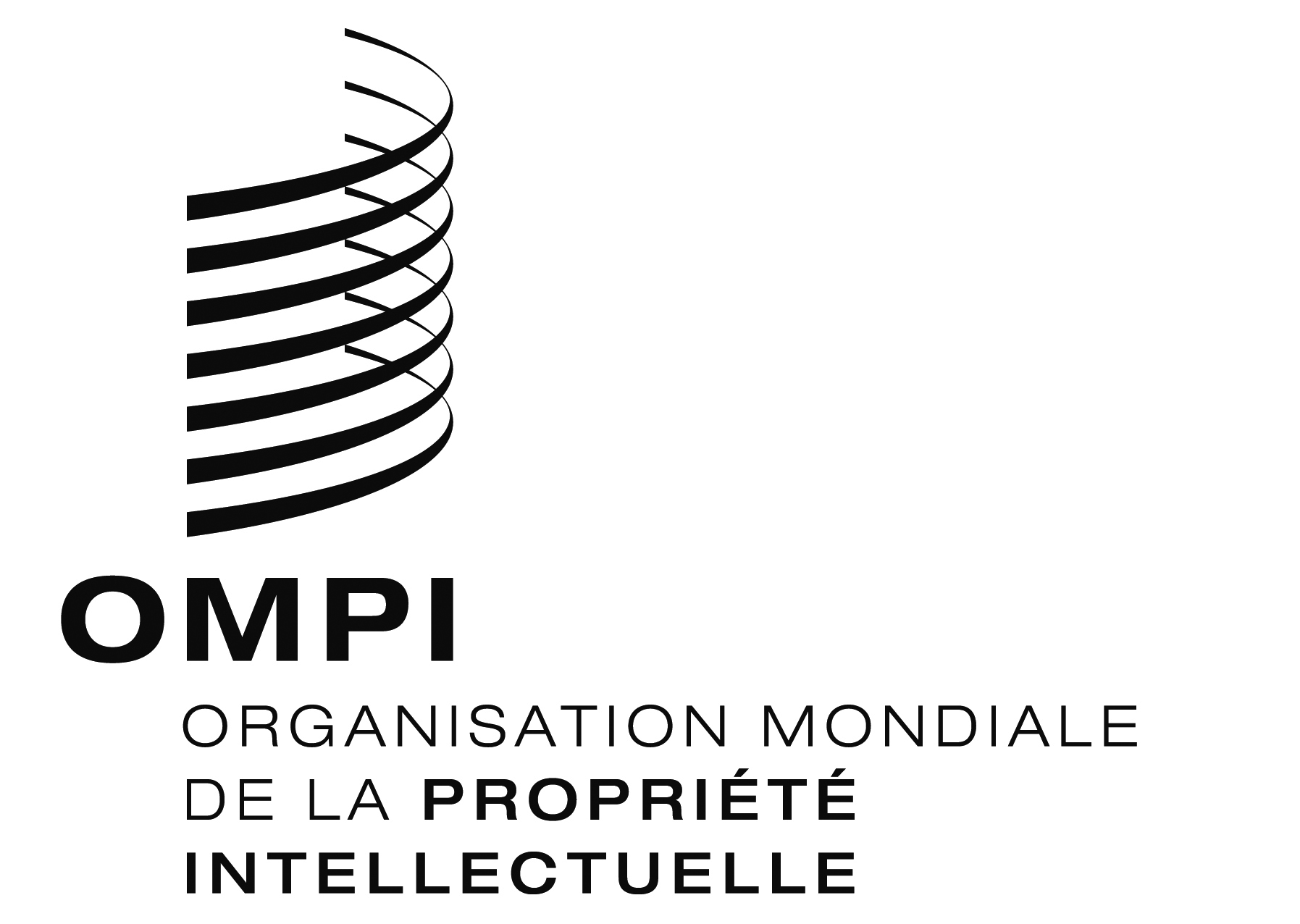 FSCCR/27/5 SCCR/27/5 SCCR/27/5 ORIGINAL : anglaisORIGINAL : anglaisORIGINAL : anglaisDATE : 4 avril 2014DATE : 4 avril 2014DATE : 4 avril 2014